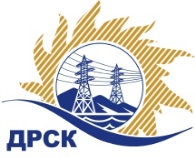 Акционерное Общество«Дальневосточная распределительная сетевая  компания»Протокол процедуры вскрытия поступивших конвертов с заявками / открытия доступа к заявкам участниковг. БлаговещенскСПОСОБ И ПРЕДМЕТ ЗАКУПКИ: Открытый электронный запрос предложений: «Реакторы» для нужд  филиала АО «ДРСК» «Хабаровские электрические сетиПлановая стоимость закупки: 4 340 900,00  руб. без учета НДС. Закупка 16 раздел 2.1.2 ГКПЗ 2019 г.ИНФОРМАЦИЯ О РЕЗУЛЬТАТАХ ВСКРЫТИЯ КОНВЕРТОВ:В адрес Организатора закупки поступило 3 (три) Заявки.Вскрытие конвертов (открытие доступа к заявкам) было произведено автоматически средствами электронной торговой площадки Единой электронной торговой площадки на Интернет-сайте https://rushydro.roseltorg.ru в присутствии секретаря Закупочной комиссии.Дата и время начала процедуры вскрытия конвертов с заявками на участие в закупке: 15:00 (время амурское) 22.08.2018 г. Место проведения процедуры вскрытия конвертов с заявками на участие в закупке: Единая электронная торговая площадка по адресу: https://rushydro.roseltorg.ru».В конвертах обнаружены заявки следующих участников:Секретарь Закупочной комиссии 1 уровня АО «ДРСК»	Челышева Т.В.исп. Терёшкина Г.М. тел. (4162) 397260№ 01/МКС -В22.08.2018№ п/пПорядковый номер заявкиДата и время внесения изменений в заявкуНаименование участникаЗаявка без НДСЗаявка с НДССтавка НДС1120.08.2018 09:22Общество с ограниченной ответственностью «ИНБРЭС» 
ИНН/КПП 2130023771/213001001 
ОГРН 10721300115024340800.005122144.0018%2221.08.2018 13:20Общество с ограниченной ответственностью "Реакторные машины" 
ИНН/КПП 6658474321/667801001 
ОГРН 11566580444763559328.004200007.0418%3322.08.2018 05:37Общество с ограниченной ответственностью "НЕВАЭНЕРГОПРОМ" 
ИНН/КПП 7802536127/780201001 
ОГРН 11578472792594300000.005074000.0018%